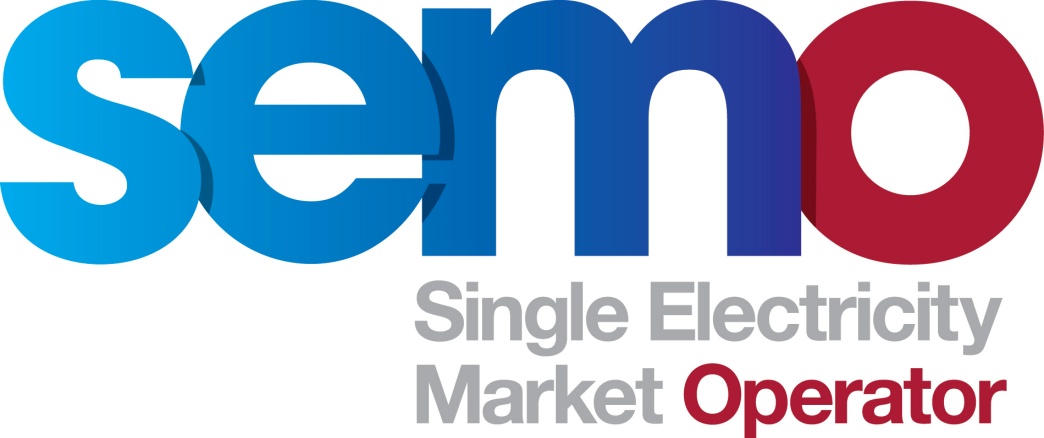 Single Electricity MarketCOPYRIGHT NOTICEAll rights reserved. This entire publication is subject to the laws of copyright. This publication may not be reproduced or transmitted in any form or by any means, electronic or manual, including photocopying without the prior written permission of EirGrid plc and SONI Limited.DOCUMENT DISCLAIMEREvery care and precaution is taken to ensure the accuracy of the information provided herein but such information is provided without warranties express, implied or otherwise howsoever arising and EirGrid plc and SONI Limited to the fullest extent permitted by law shall not be liable for any inaccuracies, errors, omissions or misleading information contained herein.Document HistoryReference DocumentsTable of Contents1.	MODIFICATIONS COMMITTEE RECOMMENDATION	3Recommended for approval subject to legal drafting – unanimous Vote	32.	Background	33.	PURPOSE OF PROPOSED MODIFICATION	33A.) justification of Modification	33B.) Impact of not Implementing a Solution	33c.) Impact on Code Objectives	34.	Assessment of Alternatives	45.	Working Group and/or Consultation	46.	impact on systems and resources	47.	Impact on other Codes/Documents	48.	MODIFICATION COMMITTEE VIEWS	4Meeting  76 – 5 october  2017	49.	Proposed Legal Drafting	510.	LEGAL REVIEW	511.	IMPLEMENTATION TIMESCALE	51	Appendix 1: Mod_09_17 version 2.0 : solar in i-sem	6MODIFICATIONS COMMITTEE RECOMMENDATIONRecommended for approval subject to legal drafting – unanimous VoteBackgroundThis Modification Proposal was raised by SEMO and was received by the Secretariat on 5 October 2017. The proposed change is to make specific provision for Solar Power Units in the ISEM market rules. The intention is to treat solar in a similar way to wind given the variable fuel type and Priority Dispatch status. This is in line with System Operator requirements and the Regulatory Authorities letter of intentions dated 24/03/2017 and circulated to the Modifications Committee on 28/04/2017. The Modification Proposal was discussed and voted on at Meeting 76 on 19 October 2017.PURPOSE OF PROPOSED MODIFICATION3A.) justification of ModificationThe justification for this Modification proposal is to ensure that Solar Power Units can participate in the ISEM and have accurate rules detailing their operation in the ISEM in line with TSO and Regulatory requirements.3B.) Impact of not Implementing a SolutionNot implementing this proposal would mean that solar power continues not to be explicitly represented in the ISEM market rules resulting in a lack of clarity and no provision for this fuel type.3c.) Impact on Code ObjectivesSection 1.3 to facilitate the participation of electricity undertakings engaged in the generation, supply or sale of electricity in the trading arrangements under the Single Electricity Market;to promote competition in the single electricity wholesale market on the island of Ireland; to ensure no undue discrimination between persons who are parties to the Code; Assessment of AlternativesN/AWorking Group and/or ConsultationN/Aimpact on systems and resourcesSystem changes are not required since the intention is to use the Wind fuel type within the Central Market Systems given that the scheduling, dispatch and settlement treatments are identical.There will be a small change to procedures to capture the setting of fuel type for Solar to Wind which is captured in the updated Agreed Procedure drafting above.Impact on other Codes/DocumentsN/AMODIFICATION COMMITTEE VIEWSMeeting  76 – 19 october  2017Proposer delivered a presentation summarising the requirement for this proposal. Proposer indicated that this Modification seeks to make provision for Solar Powered Units in the ISEM. Proposer indicated that the approach was the same as that taken in Part A for the SEM in that the intention was to set the fuel type for Solar units to Wind. This is because a more bespoke treatment which results in separate treatment of Wind and Solar would not be available for the cutover to ISEM. Proposer indicated that there were a number of things which would need to be in place for an enduring and bespoke treatment including market system changes to consume and publish separate datasets and also some additional System Operator system updates in relation to forecast data etc. Proposer indicated that an enduring approach would be considered for implementation after the cutover to ISEM and that this would be considered as part of the Day 2 project. Proposer noted that delivery for Day 2 would be investigated and pursued but could not be guaranteed at this stage. Proposer indicated that SEMO would manually publish a list detailing which unit IDs relate to Solar Powered Units so that Participants can disentangle the data if necessary. Proposer also indicated that data on Solar Power Units only could also be requested from the market helpdesk if this was required. Proposer noted that the Modification also seeks to remove the obligation on SEMO to publish outage adjusted Wind and Solar forecast data. Proposer stated that this data was originally considered for use in the Aggregator of Last Resort (AOLR) process but that it is no longer needed for that purpose and is also not available either for the current SEM or for ISEM post cutover. Proposer indicated that, since this data is not needed for AOLR and is not currently available, they considered it likely that it was no longer required in general.Concerns were expressed in relation to the provision within the proposal to remove the outage adjusted wind and solar forecast data in I-SEM.  It was agreed that the committee were happy to approve the Solar in I-SEM content of the approval but would not approve the outage adjusted forecast section.  It was agreed that the committee would vote subject to legal drafting resulting in Mod_09_17 solely relating to Solar in I-SEM and that a new modification would be raised for the next meeting on the area of outage adjusted forecast provision.Committee were in agreement to vote on this proposal subject to legal drafting.Proposed Legal DraftingAs set out in Appendix 1below. LEGAL REVIEWN/AIMPLEMENTATION TIMESCALEIt is proposed that this Modification is implemented on a Trading Day basis with effect from one Working Day after an RA Decision. Appendix 1: Mod_09_17 version 2.0 : solar in i-semFinal REcommendation ReportMod_09_17 solar in i-sem	7 november 2017	VersionDateAuthorComment1.07 November 2017Modifications Committee SecretariatIssued to Modifications Committee for review and approval2.028 November 2017Modifications Committee SecretariatIssued to Regulatory Authorities for final decisionDocument NameTrading and Settlement CodeModification ProposalModification Proposal version 2.0PresentationRecommended for Approval by Unanimous Vote Recommended for Approval by Unanimous Vote Recommended for Approval by Unanimous Vote Conor PowellSupplier MemberApprovedDerek ScullyGenerator AlternateApprovedClive BowersGenerator AlternateApprovedJim WynneSupplier MemberApprovedDavid GasconGenerator AlternateApprovedBrian MonganGenerator MemberApprovedPhilip CarsonSupplier AlernateApprovedJulie-Anne HannonSupplier Member (Chair)ApprovedMODIFICATION PROPOSAL FORMMODIFICATION PROPOSAL FORMMODIFICATION PROPOSAL FORMMODIFICATION PROPOSAL FORMMODIFICATION PROPOSAL FORMMODIFICATION PROPOSAL FORMProposer(Company)Date of receipt(assigned by Secretariat)Date of receipt(assigned by Secretariat)Type of Proposal(delete as appropriate)Type of Proposal(delete as appropriate)Modification Proposal ID(assigned by Secretariat)SEMO1 November 20171 November 2017StandardStandardMod_09_17Contact Details for Modification Proposal OriginatorContact Details for Modification Proposal OriginatorContact Details for Modification Proposal OriginatorContact Details for Modification Proposal OriginatorContact Details for Modification Proposal OriginatorContact Details for Modification Proposal OriginatorNameNameTelephone numberTelephone numberEmail addressEmail addressChristopher GoodmanChristopher GoodmanChristopher.goodman@sem-o.comChristopher.goodman@sem-o.comModification Proposal TitleModification Proposal TitleModification Proposal TitleModification Proposal TitleModification Proposal TitleModification Proposal TitleSolar in the Integrated Single Electricity Market (V2)Solar in the Integrated Single Electricity Market (V2)Solar in the Integrated Single Electricity Market (V2)Solar in the Integrated Single Electricity Market (V2)Solar in the Integrated Single Electricity Market (V2)Solar in the Integrated Single Electricity Market (V2)Documents affected(delete as appropriate)Documents affected(delete as appropriate)Section(s) AffectedSection(s) AffectedVersion number of T&SC or AP used in DraftingVersion number of T&SC or AP used in DraftingPart B T&SC (Body, Appendices and Glossary)Part B AP04 & AP06Part B T&SC (Body, Appendices and Glossary)Part B AP04 & AP06Trading and Settlement Code Part B body B.7.2.2, B.15.1.2C.7.3.1D.6.1.1Part B AppendicesTable of Contents - Wind Power Unit ForecastAppendix E - Table 4Appendix K – Clauses 2, 5 and 22; Tables 1, 28 and 29Appendix O – Clause 37(e)  and Table 1Part B Glossary Definitions Solar Power Unit (new)Annual Load ForecastFour Day Load ForecastMonthly Load ForecastGenerator UnitInstruction Combination CodeWind Power Unit ForecastPart B AP04 Appendix 2 table 9Primary Fuel TypeSecondary Fuel TypePart B AP06 Appendix 2Four Day Rolling Wind Unit ForecastFour Day Aggregated Rolling Wind Unit ForecastAggregated Wind ForecastAggregated Contracted Quantities for Wind Trading and Settlement Code Part B body B.7.2.2, B.15.1.2C.7.3.1D.6.1.1Part B AppendicesTable of Contents - Wind Power Unit ForecastAppendix E - Table 4Appendix K – Clauses 2, 5 and 22; Tables 1, 28 and 29Appendix O – Clause 37(e)  and Table 1Part B Glossary Definitions Solar Power Unit (new)Annual Load ForecastFour Day Load ForecastMonthly Load ForecastGenerator UnitInstruction Combination CodeWind Power Unit ForecastPart B AP04 Appendix 2 table 9Primary Fuel TypeSecondary Fuel TypePart B AP06 Appendix 2Four Day Rolling Wind Unit ForecastFour Day Aggregated Rolling Wind Unit ForecastAggregated Wind ForecastAggregated Contracted Quantities for Wind Version 20Version 20Explanation of Proposed Change(mandatory by originator)Explanation of Proposed Change(mandatory by originator)Explanation of Proposed Change(mandatory by originator)Explanation of Proposed Change(mandatory by originator)Explanation of Proposed Change(mandatory by originator)Explanation of Proposed Change(mandatory by originator)The proposed change is to make specific provision for Solar Power Units in the ISEM market rules. The intention is to treat solar in a similar way to wind given the variable fuel type and Priority Dispatch status. This is in line with System Operator requirements and the Regulatory Authorities letter of intentions dated 24/03/2017 and circulated to the Modifications Committee on 28/04/2017. Mod_04_17 Solar in the SEM, which has been recommended for approval, is intended to make the appropriate changes to the market rules to reflect solar generation for the existing SEM. This proposal is the ISEM equivalent. Version 1 of this modification included provisions to remove the obligation on the Market Operator to publish outage adjusted wind and solar reports. This second version removes this provision which will be brought as a separate proposal as requested by the Modifications Committee.The proposed change is to make specific provision for Solar Power Units in the ISEM market rules. The intention is to treat solar in a similar way to wind given the variable fuel type and Priority Dispatch status. This is in line with System Operator requirements and the Regulatory Authorities letter of intentions dated 24/03/2017 and circulated to the Modifications Committee on 28/04/2017. Mod_04_17 Solar in the SEM, which has been recommended for approval, is intended to make the appropriate changes to the market rules to reflect solar generation for the existing SEM. This proposal is the ISEM equivalent. Version 1 of this modification included provisions to remove the obligation on the Market Operator to publish outage adjusted wind and solar reports. This second version removes this provision which will be brought as a separate proposal as requested by the Modifications Committee.The proposed change is to make specific provision for Solar Power Units in the ISEM market rules. The intention is to treat solar in a similar way to wind given the variable fuel type and Priority Dispatch status. This is in line with System Operator requirements and the Regulatory Authorities letter of intentions dated 24/03/2017 and circulated to the Modifications Committee on 28/04/2017. Mod_04_17 Solar in the SEM, which has been recommended for approval, is intended to make the appropriate changes to the market rules to reflect solar generation for the existing SEM. This proposal is the ISEM equivalent. Version 1 of this modification included provisions to remove the obligation on the Market Operator to publish outage adjusted wind and solar reports. This second version removes this provision which will be brought as a separate proposal as requested by the Modifications Committee.The proposed change is to make specific provision for Solar Power Units in the ISEM market rules. The intention is to treat solar in a similar way to wind given the variable fuel type and Priority Dispatch status. This is in line with System Operator requirements and the Regulatory Authorities letter of intentions dated 24/03/2017 and circulated to the Modifications Committee on 28/04/2017. Mod_04_17 Solar in the SEM, which has been recommended for approval, is intended to make the appropriate changes to the market rules to reflect solar generation for the existing SEM. This proposal is the ISEM equivalent. Version 1 of this modification included provisions to remove the obligation on the Market Operator to publish outage adjusted wind and solar reports. This second version removes this provision which will be brought as a separate proposal as requested by the Modifications Committee.The proposed change is to make specific provision for Solar Power Units in the ISEM market rules. The intention is to treat solar in a similar way to wind given the variable fuel type and Priority Dispatch status. This is in line with System Operator requirements and the Regulatory Authorities letter of intentions dated 24/03/2017 and circulated to the Modifications Committee on 28/04/2017. Mod_04_17 Solar in the SEM, which has been recommended for approval, is intended to make the appropriate changes to the market rules to reflect solar generation for the existing SEM. This proposal is the ISEM equivalent. Version 1 of this modification included provisions to remove the obligation on the Market Operator to publish outage adjusted wind and solar reports. This second version removes this provision which will be brought as a separate proposal as requested by the Modifications Committee.The proposed change is to make specific provision for Solar Power Units in the ISEM market rules. The intention is to treat solar in a similar way to wind given the variable fuel type and Priority Dispatch status. This is in line with System Operator requirements and the Regulatory Authorities letter of intentions dated 24/03/2017 and circulated to the Modifications Committee on 28/04/2017. Mod_04_17 Solar in the SEM, which has been recommended for approval, is intended to make the appropriate changes to the market rules to reflect solar generation for the existing SEM. This proposal is the ISEM equivalent. Version 1 of this modification included provisions to remove the obligation on the Market Operator to publish outage adjusted wind and solar reports. This second version removes this provision which will be brought as a separate proposal as requested by the Modifications Committee.Legal Drafting Change(Clearly show proposed code change using tracked changes, if proposer fails to identify changes, please indicate best estimate of potential changes)Legal Drafting Change(Clearly show proposed code change using tracked changes, if proposer fails to identify changes, please indicate best estimate of potential changes)Legal Drafting Change(Clearly show proposed code change using tracked changes, if proposer fails to identify changes, please indicate best estimate of potential changes)Legal Drafting Change(Clearly show proposed code change using tracked changes, if proposer fails to identify changes, please indicate best estimate of potential changes)Legal Drafting Change(Clearly show proposed code change using tracked changes, if proposer fails to identify changes, please indicate best estimate of potential changes)Legal Drafting Change(Clearly show proposed code change using tracked changes, if proposer fails to identify changes, please indicate best estimate of potential changes)Trading and Settlement Code Part B BodyB.7.2.2    A Party (or Applicant, as applicable) shall, in a Participation Notice in respect of a Generator Unit, specify if the Unit is: a Wind Power Unit; an Energy Limited Generator Unit; a Pumped Storage Unit;a Battery Storage Unit;a Demand Side Unit; an Aggregated Generator Unit;a Trading Unit;an Assetless Unit;a Dual Rated Generator UnitB.15.1.2 The Balancing Market Operations Timetable produced by the Market Operator under paragraph  shall reflect required actions and publication of data and information, as specified under this Code and the Grid Code, including but not limited to the following:submission by Participants to the Market Operator or System Operator of Commercial Offer Data and Technical Offer Data including Default Data;submission by Participants to the Market Operator and System Operator of Physical Notifications;submission by Participants and/or publication by the Market Operator or System Operator of Availability, Demand and wind forecast data;publication by the Market Operator or System Operator of scheduling and dispatch outcomes;publication by the Market Operator of Imbalance Settlement Prices;timing of initial and final Settlement Statements and Settlement Documents;timing of Timetabled Settlement Reruns;timing for payments in accordance with Settlement Documents; andtiming for Market Operator to issue Required Credit Cover Reports, and for Participants to post additional Credit Cover.C.7.3.1    The Market Operator shall publish Load Forecasts and Wind Power Unit Forecasts and the assumptions behind the production of those forecasts using the data most recently submitted by the System Operators to the Market Operator at the time of publication.D.6.1.1   Each System Operator shall submit to the Market Operator the following forecast values pertaining to its Jurisdiction in accordance with Appendix K “Other Market Data Transactions”:Annual Load Forecast;Monthly Load Forecast;Four Day Load Forecast; andWind Power Unit Forecast.Trading and Settlement Code Part B AppendicesContentsWind Power Unit Forecast Data Transaction………………… 78Appendix ETable 4 – Data publication list part 4: updated daily in advance of the Trading DayAppendix KData TransactionsThe Data Transactions in this Appendix K include:Data Transactions from System Operator to Market Operator System Parameters (FCLAF)Loss Adjustment Factors (FTLAF and FDLAF)Generator Unit Technical CharacteristicsShort Term Reserves (qSTR and qORR)System Operator Flags (FSO, FNM and FSS)Demand Control (QDC)System Characteristics (FRQAVG and FRQNOR)Dispatch Instructions SO Interconnector TradesSO Interconnector Physical NotificationsAnnual Load Forecast Monthly Load Forecast Four Day Load Forecast Wind Power Unit Forecast Uninstructed Imbalance Parameters (FPUG, FDOG, FUREG, TOLMW, TOLENG)Testing TariffsStrike Price Parameters (PCARBON, PFUELNG and PFUELO)The Market Operator shall use Contingency Data in the event that the following Data Transactions are not received within the timescales required under the Code:Data Transactions from System Operator to Market OperatorFour Day Load ForecastWind and Solar Power Unit ForecastTable 1 – Contingency Data Rules for Market Data TransactionsWind Power Unit Forecast Data TransactionThe Data Records for the Wind Power Unit Forecast Data Transaction are described in  and the Submission Protocol in .Table 28 – Wind Power Unit Forecast Data Transaction Data RecordsTable 29 – Wind Power Unit Forecast Data Transaction Submission ProtocolAppendix OTable 1 – Instruction Codes and Instruction Combination Codes for Dispatch Instructions issued by the System OperatorAppendix O Clause 37(e)The default Instructed Quantity for a Wind Power Unit shall be set to its Output based on its Meter Data. The Instructed Quantity for a Wind Power Unit having a WIND Instruction Code and a LOCL or CURL Instruction Combination Code shall be set to the minimum of the Outturn Availability of the Wind Power Unit and the Target Instruction Level of the Wind Power Unit.Trading and Settlement Code Part B GlossaryTrading and Settlement Code Part B Agreed ProceduresAgreed Procedure 04 (Appendix 2) Table 9Agreed Procedure 06 (Appendix 2) Data ReportsTrading and Settlement Code Part B BodyB.7.2.2    A Party (or Applicant, as applicable) shall, in a Participation Notice in respect of a Generator Unit, specify if the Unit is: a Wind Power Unit; an Energy Limited Generator Unit; a Pumped Storage Unit;a Battery Storage Unit;a Demand Side Unit; an Aggregated Generator Unit;a Trading Unit;an Assetless Unit;a Dual Rated Generator UnitB.15.1.2 The Balancing Market Operations Timetable produced by the Market Operator under paragraph  shall reflect required actions and publication of data and information, as specified under this Code and the Grid Code, including but not limited to the following:submission by Participants to the Market Operator or System Operator of Commercial Offer Data and Technical Offer Data including Default Data;submission by Participants to the Market Operator and System Operator of Physical Notifications;submission by Participants and/or publication by the Market Operator or System Operator of Availability, Demand and wind forecast data;publication by the Market Operator or System Operator of scheduling and dispatch outcomes;publication by the Market Operator of Imbalance Settlement Prices;timing of initial and final Settlement Statements and Settlement Documents;timing of Timetabled Settlement Reruns;timing for payments in accordance with Settlement Documents; andtiming for Market Operator to issue Required Credit Cover Reports, and for Participants to post additional Credit Cover.C.7.3.1    The Market Operator shall publish Load Forecasts and Wind Power Unit Forecasts and the assumptions behind the production of those forecasts using the data most recently submitted by the System Operators to the Market Operator at the time of publication.D.6.1.1   Each System Operator shall submit to the Market Operator the following forecast values pertaining to its Jurisdiction in accordance with Appendix K “Other Market Data Transactions”:Annual Load Forecast;Monthly Load Forecast;Four Day Load Forecast; andWind Power Unit Forecast.Trading and Settlement Code Part B AppendicesContentsWind Power Unit Forecast Data Transaction………………… 78Appendix ETable 4 – Data publication list part 4: updated daily in advance of the Trading DayAppendix KData TransactionsThe Data Transactions in this Appendix K include:Data Transactions from System Operator to Market Operator System Parameters (FCLAF)Loss Adjustment Factors (FTLAF and FDLAF)Generator Unit Technical CharacteristicsShort Term Reserves (qSTR and qORR)System Operator Flags (FSO, FNM and FSS)Demand Control (QDC)System Characteristics (FRQAVG and FRQNOR)Dispatch Instructions SO Interconnector TradesSO Interconnector Physical NotificationsAnnual Load Forecast Monthly Load Forecast Four Day Load Forecast Wind Power Unit Forecast Uninstructed Imbalance Parameters (FPUG, FDOG, FUREG, TOLMW, TOLENG)Testing TariffsStrike Price Parameters (PCARBON, PFUELNG and PFUELO)The Market Operator shall use Contingency Data in the event that the following Data Transactions are not received within the timescales required under the Code:Data Transactions from System Operator to Market OperatorFour Day Load ForecastWind and Solar Power Unit ForecastTable 1 – Contingency Data Rules for Market Data TransactionsWind Power Unit Forecast Data TransactionThe Data Records for the Wind Power Unit Forecast Data Transaction are described in  and the Submission Protocol in .Table 28 – Wind Power Unit Forecast Data Transaction Data RecordsTable 29 – Wind Power Unit Forecast Data Transaction Submission ProtocolAppendix OTable 1 – Instruction Codes and Instruction Combination Codes for Dispatch Instructions issued by the System OperatorAppendix O Clause 37(e)The default Instructed Quantity for a Wind Power Unit shall be set to its Output based on its Meter Data. The Instructed Quantity for a Wind Power Unit having a WIND Instruction Code and a LOCL or CURL Instruction Combination Code shall be set to the minimum of the Outturn Availability of the Wind Power Unit and the Target Instruction Level of the Wind Power Unit.Trading and Settlement Code Part B GlossaryTrading and Settlement Code Part B Agreed ProceduresAgreed Procedure 04 (Appendix 2) Table 9Agreed Procedure 06 (Appendix 2) Data ReportsTrading and Settlement Code Part B BodyB.7.2.2    A Party (or Applicant, as applicable) shall, in a Participation Notice in respect of a Generator Unit, specify if the Unit is: a Wind Power Unit; an Energy Limited Generator Unit; a Pumped Storage Unit;a Battery Storage Unit;a Demand Side Unit; an Aggregated Generator Unit;a Trading Unit;an Assetless Unit;a Dual Rated Generator UnitB.15.1.2 The Balancing Market Operations Timetable produced by the Market Operator under paragraph  shall reflect required actions and publication of data and information, as specified under this Code and the Grid Code, including but not limited to the following:submission by Participants to the Market Operator or System Operator of Commercial Offer Data and Technical Offer Data including Default Data;submission by Participants to the Market Operator and System Operator of Physical Notifications;submission by Participants and/or publication by the Market Operator or System Operator of Availability, Demand and wind forecast data;publication by the Market Operator or System Operator of scheduling and dispatch outcomes;publication by the Market Operator of Imbalance Settlement Prices;timing of initial and final Settlement Statements and Settlement Documents;timing of Timetabled Settlement Reruns;timing for payments in accordance with Settlement Documents; andtiming for Market Operator to issue Required Credit Cover Reports, and for Participants to post additional Credit Cover.C.7.3.1    The Market Operator shall publish Load Forecasts and Wind Power Unit Forecasts and the assumptions behind the production of those forecasts using the data most recently submitted by the System Operators to the Market Operator at the time of publication.D.6.1.1   Each System Operator shall submit to the Market Operator the following forecast values pertaining to its Jurisdiction in accordance with Appendix K “Other Market Data Transactions”:Annual Load Forecast;Monthly Load Forecast;Four Day Load Forecast; andWind Power Unit Forecast.Trading and Settlement Code Part B AppendicesContentsWind Power Unit Forecast Data Transaction………………… 78Appendix ETable 4 – Data publication list part 4: updated daily in advance of the Trading DayAppendix KData TransactionsThe Data Transactions in this Appendix K include:Data Transactions from System Operator to Market Operator System Parameters (FCLAF)Loss Adjustment Factors (FTLAF and FDLAF)Generator Unit Technical CharacteristicsShort Term Reserves (qSTR and qORR)System Operator Flags (FSO, FNM and FSS)Demand Control (QDC)System Characteristics (FRQAVG and FRQNOR)Dispatch Instructions SO Interconnector TradesSO Interconnector Physical NotificationsAnnual Load Forecast Monthly Load Forecast Four Day Load Forecast Wind Power Unit Forecast Uninstructed Imbalance Parameters (FPUG, FDOG, FUREG, TOLMW, TOLENG)Testing TariffsStrike Price Parameters (PCARBON, PFUELNG and PFUELO)The Market Operator shall use Contingency Data in the event that the following Data Transactions are not received within the timescales required under the Code:Data Transactions from System Operator to Market OperatorFour Day Load ForecastWind and Solar Power Unit ForecastTable 1 – Contingency Data Rules for Market Data TransactionsWind Power Unit Forecast Data TransactionThe Data Records for the Wind Power Unit Forecast Data Transaction are described in  and the Submission Protocol in .Table 28 – Wind Power Unit Forecast Data Transaction Data RecordsTable 29 – Wind Power Unit Forecast Data Transaction Submission ProtocolAppendix OTable 1 – Instruction Codes and Instruction Combination Codes for Dispatch Instructions issued by the System OperatorAppendix O Clause 37(e)The default Instructed Quantity for a Wind Power Unit shall be set to its Output based on its Meter Data. The Instructed Quantity for a Wind Power Unit having a WIND Instruction Code and a LOCL or CURL Instruction Combination Code shall be set to the minimum of the Outturn Availability of the Wind Power Unit and the Target Instruction Level of the Wind Power Unit.Trading and Settlement Code Part B GlossaryTrading and Settlement Code Part B Agreed ProceduresAgreed Procedure 04 (Appendix 2) Table 9Agreed Procedure 06 (Appendix 2) Data ReportsTrading and Settlement Code Part B BodyB.7.2.2    A Party (or Applicant, as applicable) shall, in a Participation Notice in respect of a Generator Unit, specify if the Unit is: a Wind Power Unit; an Energy Limited Generator Unit; a Pumped Storage Unit;a Battery Storage Unit;a Demand Side Unit; an Aggregated Generator Unit;a Trading Unit;an Assetless Unit;a Dual Rated Generator UnitB.15.1.2 The Balancing Market Operations Timetable produced by the Market Operator under paragraph  shall reflect required actions and publication of data and information, as specified under this Code and the Grid Code, including but not limited to the following:submission by Participants to the Market Operator or System Operator of Commercial Offer Data and Technical Offer Data including Default Data;submission by Participants to the Market Operator and System Operator of Physical Notifications;submission by Participants and/or publication by the Market Operator or System Operator of Availability, Demand and wind forecast data;publication by the Market Operator or System Operator of scheduling and dispatch outcomes;publication by the Market Operator of Imbalance Settlement Prices;timing of initial and final Settlement Statements and Settlement Documents;timing of Timetabled Settlement Reruns;timing for payments in accordance with Settlement Documents; andtiming for Market Operator to issue Required Credit Cover Reports, and for Participants to post additional Credit Cover.C.7.3.1    The Market Operator shall publish Load Forecasts and Wind Power Unit Forecasts and the assumptions behind the production of those forecasts using the data most recently submitted by the System Operators to the Market Operator at the time of publication.D.6.1.1   Each System Operator shall submit to the Market Operator the following forecast values pertaining to its Jurisdiction in accordance with Appendix K “Other Market Data Transactions”:Annual Load Forecast;Monthly Load Forecast;Four Day Load Forecast; andWind Power Unit Forecast.Trading and Settlement Code Part B AppendicesContentsWind Power Unit Forecast Data Transaction………………… 78Appendix ETable 4 – Data publication list part 4: updated daily in advance of the Trading DayAppendix KData TransactionsThe Data Transactions in this Appendix K include:Data Transactions from System Operator to Market Operator System Parameters (FCLAF)Loss Adjustment Factors (FTLAF and FDLAF)Generator Unit Technical CharacteristicsShort Term Reserves (qSTR and qORR)System Operator Flags (FSO, FNM and FSS)Demand Control (QDC)System Characteristics (FRQAVG and FRQNOR)Dispatch Instructions SO Interconnector TradesSO Interconnector Physical NotificationsAnnual Load Forecast Monthly Load Forecast Four Day Load Forecast Wind Power Unit Forecast Uninstructed Imbalance Parameters (FPUG, FDOG, FUREG, TOLMW, TOLENG)Testing TariffsStrike Price Parameters (PCARBON, PFUELNG and PFUELO)The Market Operator shall use Contingency Data in the event that the following Data Transactions are not received within the timescales required under the Code:Data Transactions from System Operator to Market OperatorFour Day Load ForecastWind and Solar Power Unit ForecastTable 1 – Contingency Data Rules for Market Data TransactionsWind Power Unit Forecast Data TransactionThe Data Records for the Wind Power Unit Forecast Data Transaction are described in  and the Submission Protocol in .Table 28 – Wind Power Unit Forecast Data Transaction Data RecordsTable 29 – Wind Power Unit Forecast Data Transaction Submission ProtocolAppendix OTable 1 – Instruction Codes and Instruction Combination Codes for Dispatch Instructions issued by the System OperatorAppendix O Clause 37(e)The default Instructed Quantity for a Wind Power Unit shall be set to its Output based on its Meter Data. The Instructed Quantity for a Wind Power Unit having a WIND Instruction Code and a LOCL or CURL Instruction Combination Code shall be set to the minimum of the Outturn Availability of the Wind Power Unit and the Target Instruction Level of the Wind Power Unit.Trading and Settlement Code Part B GlossaryTrading and Settlement Code Part B Agreed ProceduresAgreed Procedure 04 (Appendix 2) Table 9Agreed Procedure 06 (Appendix 2) Data ReportsTrading and Settlement Code Part B BodyB.7.2.2    A Party (or Applicant, as applicable) shall, in a Participation Notice in respect of a Generator Unit, specify if the Unit is: a Wind Power Unit; an Energy Limited Generator Unit; a Pumped Storage Unit;a Battery Storage Unit;a Demand Side Unit; an Aggregated Generator Unit;a Trading Unit;an Assetless Unit;a Dual Rated Generator UnitB.15.1.2 The Balancing Market Operations Timetable produced by the Market Operator under paragraph  shall reflect required actions and publication of data and information, as specified under this Code and the Grid Code, including but not limited to the following:submission by Participants to the Market Operator or System Operator of Commercial Offer Data and Technical Offer Data including Default Data;submission by Participants to the Market Operator and System Operator of Physical Notifications;submission by Participants and/or publication by the Market Operator or System Operator of Availability, Demand and wind forecast data;publication by the Market Operator or System Operator of scheduling and dispatch outcomes;publication by the Market Operator of Imbalance Settlement Prices;timing of initial and final Settlement Statements and Settlement Documents;timing of Timetabled Settlement Reruns;timing for payments in accordance with Settlement Documents; andtiming for Market Operator to issue Required Credit Cover Reports, and for Participants to post additional Credit Cover.C.7.3.1    The Market Operator shall publish Load Forecasts and Wind Power Unit Forecasts and the assumptions behind the production of those forecasts using the data most recently submitted by the System Operators to the Market Operator at the time of publication.D.6.1.1   Each System Operator shall submit to the Market Operator the following forecast values pertaining to its Jurisdiction in accordance with Appendix K “Other Market Data Transactions”:Annual Load Forecast;Monthly Load Forecast;Four Day Load Forecast; andWind Power Unit Forecast.Trading and Settlement Code Part B AppendicesContentsWind Power Unit Forecast Data Transaction………………… 78Appendix ETable 4 – Data publication list part 4: updated daily in advance of the Trading DayAppendix KData TransactionsThe Data Transactions in this Appendix K include:Data Transactions from System Operator to Market Operator System Parameters (FCLAF)Loss Adjustment Factors (FTLAF and FDLAF)Generator Unit Technical CharacteristicsShort Term Reserves (qSTR and qORR)System Operator Flags (FSO, FNM and FSS)Demand Control (QDC)System Characteristics (FRQAVG and FRQNOR)Dispatch Instructions SO Interconnector TradesSO Interconnector Physical NotificationsAnnual Load Forecast Monthly Load Forecast Four Day Load Forecast Wind Power Unit Forecast Uninstructed Imbalance Parameters (FPUG, FDOG, FUREG, TOLMW, TOLENG)Testing TariffsStrike Price Parameters (PCARBON, PFUELNG and PFUELO)The Market Operator shall use Contingency Data in the event that the following Data Transactions are not received within the timescales required under the Code:Data Transactions from System Operator to Market OperatorFour Day Load ForecastWind and Solar Power Unit ForecastTable 1 – Contingency Data Rules for Market Data TransactionsWind Power Unit Forecast Data TransactionThe Data Records for the Wind Power Unit Forecast Data Transaction are described in  and the Submission Protocol in .Table 28 – Wind Power Unit Forecast Data Transaction Data RecordsTable 29 – Wind Power Unit Forecast Data Transaction Submission ProtocolAppendix OTable 1 – Instruction Codes and Instruction Combination Codes for Dispatch Instructions issued by the System OperatorAppendix O Clause 37(e)The default Instructed Quantity for a Wind Power Unit shall be set to its Output based on its Meter Data. The Instructed Quantity for a Wind Power Unit having a WIND Instruction Code and a LOCL or CURL Instruction Combination Code shall be set to the minimum of the Outturn Availability of the Wind Power Unit and the Target Instruction Level of the Wind Power Unit.Trading and Settlement Code Part B GlossaryTrading and Settlement Code Part B Agreed ProceduresAgreed Procedure 04 (Appendix 2) Table 9Agreed Procedure 06 (Appendix 2) Data ReportsTrading and Settlement Code Part B BodyB.7.2.2    A Party (or Applicant, as applicable) shall, in a Participation Notice in respect of a Generator Unit, specify if the Unit is: a Wind Power Unit; an Energy Limited Generator Unit; a Pumped Storage Unit;a Battery Storage Unit;a Demand Side Unit; an Aggregated Generator Unit;a Trading Unit;an Assetless Unit;a Dual Rated Generator UnitB.15.1.2 The Balancing Market Operations Timetable produced by the Market Operator under paragraph  shall reflect required actions and publication of data and information, as specified under this Code and the Grid Code, including but not limited to the following:submission by Participants to the Market Operator or System Operator of Commercial Offer Data and Technical Offer Data including Default Data;submission by Participants to the Market Operator and System Operator of Physical Notifications;submission by Participants and/or publication by the Market Operator or System Operator of Availability, Demand and wind forecast data;publication by the Market Operator or System Operator of scheduling and dispatch outcomes;publication by the Market Operator of Imbalance Settlement Prices;timing of initial and final Settlement Statements and Settlement Documents;timing of Timetabled Settlement Reruns;timing for payments in accordance with Settlement Documents; andtiming for Market Operator to issue Required Credit Cover Reports, and for Participants to post additional Credit Cover.C.7.3.1    The Market Operator shall publish Load Forecasts and Wind Power Unit Forecasts and the assumptions behind the production of those forecasts using the data most recently submitted by the System Operators to the Market Operator at the time of publication.D.6.1.1   Each System Operator shall submit to the Market Operator the following forecast values pertaining to its Jurisdiction in accordance with Appendix K “Other Market Data Transactions”:Annual Load Forecast;Monthly Load Forecast;Four Day Load Forecast; andWind Power Unit Forecast.Trading and Settlement Code Part B AppendicesContentsWind Power Unit Forecast Data Transaction………………… 78Appendix ETable 4 – Data publication list part 4: updated daily in advance of the Trading DayAppendix KData TransactionsThe Data Transactions in this Appendix K include:Data Transactions from System Operator to Market Operator System Parameters (FCLAF)Loss Adjustment Factors (FTLAF and FDLAF)Generator Unit Technical CharacteristicsShort Term Reserves (qSTR and qORR)System Operator Flags (FSO, FNM and FSS)Demand Control (QDC)System Characteristics (FRQAVG and FRQNOR)Dispatch Instructions SO Interconnector TradesSO Interconnector Physical NotificationsAnnual Load Forecast Monthly Load Forecast Four Day Load Forecast Wind Power Unit Forecast Uninstructed Imbalance Parameters (FPUG, FDOG, FUREG, TOLMW, TOLENG)Testing TariffsStrike Price Parameters (PCARBON, PFUELNG and PFUELO)The Market Operator shall use Contingency Data in the event that the following Data Transactions are not received within the timescales required under the Code:Data Transactions from System Operator to Market OperatorFour Day Load ForecastWind and Solar Power Unit ForecastTable 1 – Contingency Data Rules for Market Data TransactionsWind Power Unit Forecast Data TransactionThe Data Records for the Wind Power Unit Forecast Data Transaction are described in  and the Submission Protocol in .Table 28 – Wind Power Unit Forecast Data Transaction Data RecordsTable 29 – Wind Power Unit Forecast Data Transaction Submission ProtocolAppendix OTable 1 – Instruction Codes and Instruction Combination Codes for Dispatch Instructions issued by the System OperatorAppendix O Clause 37(e)The default Instructed Quantity for a Wind Power Unit shall be set to its Output based on its Meter Data. The Instructed Quantity for a Wind Power Unit having a WIND Instruction Code and a LOCL or CURL Instruction Combination Code shall be set to the minimum of the Outturn Availability of the Wind Power Unit and the Target Instruction Level of the Wind Power Unit.Trading and Settlement Code Part B GlossaryTrading and Settlement Code Part B Agreed ProceduresAgreed Procedure 04 (Appendix 2) Table 9Agreed Procedure 06 (Appendix 2) Data ReportsModification Proposal Justification(Clearly state the reason for the Modification)Modification Proposal Justification(Clearly state the reason for the Modification)Modification Proposal Justification(Clearly state the reason for the Modification)Modification Proposal Justification(Clearly state the reason for the Modification)Modification Proposal Justification(Clearly state the reason for the Modification)Modification Proposal Justification(Clearly state the reason for the Modification)The justification for this Modification proposal is to ensure that Solar Power Units can participate in the ISEM and have accurate rules detailing their operation in the ISEM in line with TSO and Regulatory requirements.The justification for this Modification proposal is to ensure that Solar Power Units can participate in the ISEM and have accurate rules detailing their operation in the ISEM in line with TSO and Regulatory requirements.The justification for this Modification proposal is to ensure that Solar Power Units can participate in the ISEM and have accurate rules detailing their operation in the ISEM in line with TSO and Regulatory requirements.The justification for this Modification proposal is to ensure that Solar Power Units can participate in the ISEM and have accurate rules detailing their operation in the ISEM in line with TSO and Regulatory requirements.The justification for this Modification proposal is to ensure that Solar Power Units can participate in the ISEM and have accurate rules detailing their operation in the ISEM in line with TSO and Regulatory requirements.The justification for this Modification proposal is to ensure that Solar Power Units can participate in the ISEM and have accurate rules detailing their operation in the ISEM in line with TSO and Regulatory requirements.Code Objectives Furthered(State the Code Objectives the Proposal furthers, see Section 1.3 of T&SC for Code Objectives)Code Objectives Furthered(State the Code Objectives the Proposal furthers, see Section 1.3 of T&SC for Code Objectives)Code Objectives Furthered(State the Code Objectives the Proposal furthers, see Section 1.3 of T&SC for Code Objectives)Code Objectives Furthered(State the Code Objectives the Proposal furthers, see Section 1.3 of T&SC for Code Objectives)Code Objectives Furthered(State the Code Objectives the Proposal furthers, see Section 1.3 of T&SC for Code Objectives)Code Objectives Furthered(State the Code Objectives the Proposal furthers, see Section 1.3 of T&SC for Code Objectives)Section 1.3 to facilitate the participation of electricity undertakings engaged in the generation, supply or sale of electricity in the trading arrangements under the Single Electricity Market;to promote competition in the single electricity wholesale market on the island of Ireland; to ensure no undue discrimination between persons who are parties to the Code; Section 1.3 to facilitate the participation of electricity undertakings engaged in the generation, supply or sale of electricity in the trading arrangements under the Single Electricity Market;to promote competition in the single electricity wholesale market on the island of Ireland; to ensure no undue discrimination between persons who are parties to the Code; Section 1.3 to facilitate the participation of electricity undertakings engaged in the generation, supply or sale of electricity in the trading arrangements under the Single Electricity Market;to promote competition in the single electricity wholesale market on the island of Ireland; to ensure no undue discrimination between persons who are parties to the Code; Section 1.3 to facilitate the participation of electricity undertakings engaged in the generation, supply or sale of electricity in the trading arrangements under the Single Electricity Market;to promote competition in the single electricity wholesale market on the island of Ireland; to ensure no undue discrimination between persons who are parties to the Code; Section 1.3 to facilitate the participation of electricity undertakings engaged in the generation, supply or sale of electricity in the trading arrangements under the Single Electricity Market;to promote competition in the single electricity wholesale market on the island of Ireland; to ensure no undue discrimination between persons who are parties to the Code; Section 1.3 to facilitate the participation of electricity undertakings engaged in the generation, supply or sale of electricity in the trading arrangements under the Single Electricity Market;to promote competition in the single electricity wholesale market on the island of Ireland; to ensure no undue discrimination between persons who are parties to the Code; Implication of not implementing the Modification Proposal(State the possible outcomes should the Modification Proposal not be implemented)Implication of not implementing the Modification Proposal(State the possible outcomes should the Modification Proposal not be implemented)Implication of not implementing the Modification Proposal(State the possible outcomes should the Modification Proposal not be implemented)Implication of not implementing the Modification Proposal(State the possible outcomes should the Modification Proposal not be implemented)Implication of not implementing the Modification Proposal(State the possible outcomes should the Modification Proposal not be implemented)Implication of not implementing the Modification Proposal(State the possible outcomes should the Modification Proposal not be implemented)Not implementing this proposal would mean that solar power continues not to be explicitly represented in the ISEM market rules resulting in a lack of clarity and no provision for this fuel type.Not implementing this proposal would mean that solar power continues not to be explicitly represented in the ISEM market rules resulting in a lack of clarity and no provision for this fuel type.Not implementing this proposal would mean that solar power continues not to be explicitly represented in the ISEM market rules resulting in a lack of clarity and no provision for this fuel type.Not implementing this proposal would mean that solar power continues not to be explicitly represented in the ISEM market rules resulting in a lack of clarity and no provision for this fuel type.Not implementing this proposal would mean that solar power continues not to be explicitly represented in the ISEM market rules resulting in a lack of clarity and no provision for this fuel type.Not implementing this proposal would mean that solar power continues not to be explicitly represented in the ISEM market rules resulting in a lack of clarity and no provision for this fuel type.Working Group(State if Working Group considered necessary to develop proposal)Working Group(State if Working Group considered necessary to develop proposal)Working Group(State if Working Group considered necessary to develop proposal)Impacts(Indicate the impacts on systems, resources, processes and/or procedures)Impacts(Indicate the impacts on systems, resources, processes and/or procedures)Impacts(Indicate the impacts on systems, resources, processes and/or procedures)NoNoNoSystem changes are not required since the intention is to use the Wind fuel type within the Central Market Systems given that the scheduling, dispatch and settlement treatments are identical.There will be a small change to procedures to capture the setting of fuel type for Solar to Wind which is captured in the updated Agreed Procedure drafting above.System changes are not required since the intention is to use the Wind fuel type within the Central Market Systems given that the scheduling, dispatch and settlement treatments are identical.There will be a small change to procedures to capture the setting of fuel type for Solar to Wind which is captured in the updated Agreed Procedure drafting above.System changes are not required since the intention is to use the Wind fuel type within the Central Market Systems given that the scheduling, dispatch and settlement treatments are identical.There will be a small change to procedures to capture the setting of fuel type for Solar to Wind which is captured in the updated Agreed Procedure drafting above.Please return this form to Secretariat by email to modifications@sem-o.comPlease return this form to Secretariat by email to modifications@sem-o.comPlease return this form to Secretariat by email to modifications@sem-o.comPlease return this form to Secretariat by email to modifications@sem-o.comPlease return this form to Secretariat by email to modifications@sem-o.comPlease return this form to Secretariat by email to modifications@sem-o.com